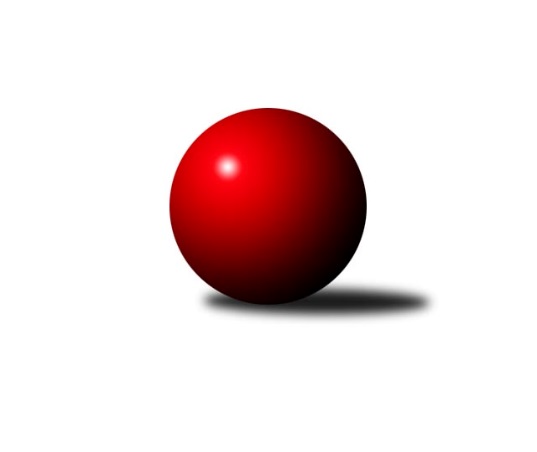 Č.10Ročník 2017/2018	25.11.2017Nejlepšího výkonu v tomto kole: 2588 dosáhlo družstvo: Jiskra Hazlov˝B˝Krajský přebor KV 2017/2018Výsledky 10. kolaSouhrnný přehled výsledků:Slavia Karlovy Vary	- Lokomotiva Cheb˝D˝	4:12	1975:2346		25.11.Jiskra Šabina	- TJ Jáchymov˝B˝	11:5	2456:2401		25.11.Kuželky Aš˝B˝	- SKK K.Vary˝B˝	10:6	2379:2349		25.11.Slovan K.Vary˝B˝	- Jiskra Hazlov˝B˝	6:10	2568:2588		25.11.TJ Lomnice˝C˝	- SKK K.Vary˝C˝	14:2	2387:2182		25.11.Lokomotiva Cheb˝C˝	- Sokol Teplá	10:6	2551:2500		25.11.Tabulka družstev:	1.	Jiskra Hazlov˝B˝	10	9	0	1	107 : 53 	 	 2539	18	2.	Jiskra Šabina	10	8	0	2	105 : 55 	 	 2507	16	3.	Slovan K.Vary˝B˝	10	7	1	2	101 : 59 	 	 2480	15	4.	Kuželky Aš˝B˝	10	7	0	3	97 : 63 	 	 2528	14	5.	Sokol Teplá	10	5	1	4	92 : 68 	 	 2454	11	6.	TJ Lomnice˝C˝	10	5	1	4	86 : 74 	 	 2400	11	7.	Lokomotiva Cheb˝C˝	10	5	0	5	75 : 85 	 	 2388	10	8.	Slavia Karlovy Vary	10	3	1	6	80 : 80 	 	 2417	7	9.	Lokomotiva Cheb˝D˝	10	3	1	6	65 : 95 	 	 2321	7	10.	SKK K.Vary˝B˝	10	3	0	7	60 : 100 	 	 2407	6	11.	SKK K.Vary˝C˝	10	1	1	8	52 : 108 	 	 2341	3	12.	TJ Jáchymov˝B˝	10	1	0	9	40 : 120 	 	 2398	2Podrobné výsledky kola:	 Slavia Karlovy Vary	1975	4:12	2346	Lokomotiva Cheb˝D˝	Štefan Cimbala	 	 186 	 189 		375 	 0:2 	 411 	 	210 	 201		Pavel Schubert	Vladimír Černohous	 	 191 	 181 		372 	 0:2 	 384 	 	182 	 202		Helena Gladavská	Ondřej Černohous	 	 202 	 194 		396 	 2:0 	 386 	 	198 	 188		Pavel Feksa	Radek Cimbala	 	 207 	 214 		421 	 0:2 	 431 	 	215 	 216		Adolf Klepáček	Martin Mojžíš	 	 204 	 205 		409 	 2:0 	 335 	 	150 	 185		Jan Adam		 	 1 	 1 		2 	 0:2 	 399 	 	190 	 209		Jiří Jarošrozhodčí: Nejlepší výkon utkání: 431 - Adolf Klepáček	 Jiskra Šabina	2456	11:5	2401	TJ Jáchymov˝B˝	Gerhard Brandl	 	 225 	 202 		427 	 2:0 	 372 	 	172 	 200		Štefan Mrenica	Jiří Beneš ml. ml.	 	 189 	 195 		384 	 0:2 	 398 	 	199 	 199		Stanislav Pelc	Roman Bláha	 	 215 	 184 		399 	 0:2 	 409 	 	201 	 208		Vladimír Lukeš	Eduard Seidl	 	 209 	 198 		407 	 1:1 	 407 	 	225 	 182		Vladimír Maxa	Jaromír Černý	 	 207 	 220 		427 	 2:0 	 406 	 	199 	 207		Petr Kocifaj	František Seidl	 	 220 	 192 		412 	 2:0 	 409 	 	205 	 204		Ladislav Martínekrozhodčí: Nejlepšího výkonu v tomto utkání: 427 kuželek dosáhli: Gerhard Brandl, Jaromír Černý	 Kuželky Aš˝B˝	2379	10:6	2349	SKK K.Vary˝B˝	Dagmar Jedličková	 	 172 	 195 		367 	 0:2 	 400 	 	196 	 204		Václav Zeman	František Mazák ml. ml.	 	 198 	 180 		378 	 0:2 	 412 	 	206 	 206		Vítězslav Vodehnal	Václav Veselý	 	 209 	 183 		392 	 2:0 	 383 	 	200 	 183		Martina Sobotková	Vladislav Urban	 	 201 	 234 		435 	 2:0 	 394 	 	198 	 196		Blanka Pešková	Vladimír Veselý st.	 	 192 	 188 		380 	 0:2 	 395 	 	203 	 192		Václav Čechura	Petr Jedlička ml.	 	 206 	 221 		427 	 2:0 	 365 	 	187 	 178		Jiří Mitáček st.rozhodčí: Nejlepší výkon utkání: 435 - Vladislav Urban	 Slovan K.Vary˝B˝	2568	6:10	2588	Jiskra Hazlov˝B˝	Tomáš Beck ml. ml.	 	 225 	 224 		449 	 0:2 	 483 	 	246 	 237		Petr Haken	Petr Beseda	 	 231 	 197 		428 	 0:2 	 434 	 	212 	 222		Michael Wittwar	Johannes Luster	 	 197 	 210 		407 	 0:2 	 435 	 	206 	 229		Kamil Bláha	Zdeňka Zmeškalová	 	 213 	 224 		437 	 2:0 	 420 	 	219 	 201		Jana Komancová	Miroslav Handšuh	 	 204 	 216 		420 	 2:0 	 404 	 	202 	 202		Petr Bohmann	Daniela Stašová *1	 	 207 	 220 		427 	 2:0 	 412 	 	195 	 217		Pavel Repčikrozhodčí: střídání: *1 od 1. hodu Marcel ToužimskýNejlepší výkon utkání: 483 - Petr Haken	 TJ Lomnice˝C˝	2387	14:2	2182	SKK K.Vary˝C˝	Josef Volf	 	 210 	 188 		398 	 2:0 	 281 	 	176 	 105		Blanka Martinková	Růžena Kovačíková *1	 	 175 	 190 		365 	 0:2 	 383 	 	203 	 180		Libor Kupka	Josef Zvěřina	 	 222 	 200 		422 	 2:0 	 393 	 	205 	 188		Jiří Gabriško	Petr Lidmila	 	 196 	 188 		384 	 2:0 	 336 	 	173 	 163		Václav Šnajdr	Lubomír Hromada	 	 207 	 211 		418 	 2:0 	 406 	 	202 	 204		Pavel Pazdera	Jiří Flejšar	 	 205 	 195 		400 	 2:0 	 383 	 	201 	 182		Miroslav Špačekrozhodčí: střídání: *1 od 51. hodu Petr JandaNejlepší výkon utkání: 422 - Josef Zvěřina	 Lokomotiva Cheb˝C˝	2551	10:6	2500	Sokol Teplá	Jana Hamrová	 	 222 	 211 		433 	 2:0 	 428 	 	228 	 200		Jaromír Valenta	Miroslav Budil	 	 265 	 234 		499 	 2:0 	 379 	 	159 	 220		Rostislav Milota	Michal Hric	 	 217 	 181 		398 	 0:2 	 427 	 	215 	 212		Miroslava Poláčková	Petr Málek	 	 186 	 172 		358 	 0:2 	 393 	 	208 	 185		Jan Mandák	Vladimír Krýsl	 	 220 	 224 		444 	 2:0 	 426 	 	202 	 224		Jiří Velek	Eva Nováčková	 	 213 	 206 		419 	 0:2 	 447 	 	236 	 211		Miroslav Pešťákrozhodčí: Nejlepší výkon utkání: 499 - Miroslav BudilPořadí jednotlivců:	jméno hráče	družstvo	celkem	plné	dorážka	chyby	poměr kuž.	Maximum	1.	Petr Jedlička ml. 	Kuželky Aš˝B˝	470.50	315.6	154.9	2.6	4/4	(504)	2.	Pavel Kučera 	Jiskra Šabina	447.33	297.9	149.5	2.9	3/4	(462)	3.	Michael Wittwar 	Jiskra Hazlov˝B˝	445.30	300.9	144.4	3.6	5/6	(477)	4.	Petr Haken 	Jiskra Hazlov˝B˝	440.14	293.7	146.4	2.9	6/6	(483)	5.	Radek Cimbala 	Slavia Karlovy Vary	436.04	293.5	142.5	3.7	6/6	(464)	6.	Petr Beseda 	Slovan K.Vary˝B˝	428.00	292.6	135.4	4.8	5/5	(449)	7.	Vladislav Urban 	Kuželky Aš˝B˝	426.68	284.7	142.0	4.2	4/4	(450)	8.	Pavel Repčik 	Jiskra Hazlov˝B˝	425.75	291.9	133.9	6.3	5/6	(451)	9.	Miroslav Pešťák 	Sokol Teplá	425.46	296.9	128.6	5.2	6/6	(447)	10.	Jana Komancová 	Jiskra Hazlov˝B˝	424.67	293.5	131.2	5.1	5/6	(458)	11.	Roman Bláha 	Jiskra Šabina	424.46	305.7	118.8	7.5	4/4	(450)	12.	Jaromír Černý 	Jiskra Šabina	422.57	287.4	135.1	6.5	4/4	(452)	13.	Vítězslav Vodehnal 	SKK K.Vary˝B˝	422.00	289.6	132.4	4.3	5/5	(442)	14.	Petr Bohmann 	Jiskra Hazlov˝B˝	421.42	292.5	128.9	5.5	6/6	(445)	15.	Martin Mojžíš 	Slavia Karlovy Vary	421.38	288.1	133.3	5.0	6/6	(453)	16.	Jaromír Valenta 	Sokol Teplá	420.90	295.1	125.8	6.8	5/6	(486)	17.	Zdeněk Pavlík 	Slavia Karlovy Vary	418.53	298.2	120.4	8.4	6/6	(454)	18.	Štefan Mrenica 	TJ Jáchymov˝B˝	418.50	295.0	123.5	10.0	4/6	(450)	19.	Miroslav Budil 	Lokomotiva Cheb˝C˝	417.70	291.3	126.5	7.9	5/5	(499)	20.	Václav Zeman 	SKK K.Vary˝B˝	416.95	288.9	128.1	5.1	5/5	(451)	21.	Jiří Gabriško 	SKK K.Vary˝C˝	415.90	293.1	122.8	8.3	6/6	(449)	22.	Luboš Axamský 	Sokol Teplá	414.25	281.8	132.5	4.5	4/6	(446)	23.	Jiří Jaroš 	Lokomotiva Cheb˝D˝	414.13	284.6	129.5	6.0	6/6	(472)	24.	Zdeňka Zmeškalová 	Slovan K.Vary˝B˝	411.19	292.3	118.9	8.3	4/5	(437)	25.	Jiří Velek 	Sokol Teplá	411.00	286.3	124.7	4.6	6/6	(448)	26.	Stanislav Pelc 	TJ Jáchymov˝B˝	410.87	286.0	124.9	6.9	5/6	(449)	27.	Johannes Luster 	Slovan K.Vary˝B˝	410.87	287.2	123.7	6.2	5/5	(483)	28.	Václav Čechura 	SKK K.Vary˝B˝	410.14	278.2	132.0	5.3	5/5	(468)	29.	Jiří Beneš ml.  ml.	Jiskra Šabina	409.90	288.8	121.1	10.5	3/4	(434)	30.	Miroslava Poláčková 	Sokol Teplá	409.83	285.4	124.4	5.7	6/6	(430)	31.	Gerhard Brandl 	Jiskra Šabina	408.78	285.2	123.6	8.0	3/4	(427)	32.	Andrea Špačková 	Jiskra Hazlov˝B˝	408.31	280.9	127.4	8.9	4/6	(426)	33.	Vladimír Maxa 	TJ Jáchymov˝B˝	408.22	285.4	122.8	7.6	6/6	(425)	34.	Josef Volf 	TJ Lomnice˝C˝	406.94	277.8	129.1	7.0	4/5	(437)	35.	Eduard Seidl 	Jiskra Šabina	406.92	291.8	115.1	6.8	4/4	(433)	36.	Eva Nováčková 	Lokomotiva Cheb˝C˝	406.85	279.1	127.8	6.1	5/5	(431)	37.	Daniela Stašová 	Slovan K.Vary˝B˝	406.64	282.4	124.2	4.1	5/5	(431)	38.	Vladimír Veselý  st.	Kuželky Aš˝B˝	406.18	283.7	122.5	6.7	4/4	(439)	39.	Pavel Pazdera 	SKK K.Vary˝C˝	406.08	287.7	118.4	9.5	5/6	(444)	40.	Dagmar Jedličková 	Kuželky Aš˝B˝	405.32	287.5	117.8	7.4	4/4	(441)	41.	Helena Gladavská 	Lokomotiva Cheb˝D˝	404.40	276.2	128.2	6.0	6/6	(459)	42.	Petr Lidmila 	TJ Lomnice˝C˝	404.10	284.3	119.8	8.0	5/5	(442)	43.	Pavel Schubert 	Lokomotiva Cheb˝D˝	403.50	283.5	120.0	9.1	5/6	(444)	44.	František Mazák ml.  ml.	Kuželky Aš˝B˝	402.80	274.9	127.9	7.5	3/4	(417)	45.	Jiří Flejšar 	TJ Lomnice˝C˝	401.67	288.2	113.5	8.4	5/5	(458)	46.	Václav Veselý 	Kuželky Aš˝B˝	401.62	286.0	115.6	8.2	3/4	(434)	47.	Vladimír Lukeš 	TJ Jáchymov˝B˝	400.94	278.9	122.0	8.8	6/6	(426)	48.	Kamil Bláha 	Jiskra Hazlov˝B˝	398.81	283.3	115.6	10.1	4/6	(461)	49.	Petr Málek 	Lokomotiva Cheb˝C˝	398.70	280.3	118.5	8.6	5/5	(449)	50.	Vladimír Černohous 	Slavia Karlovy Vary	397.15	281.3	115.9	8.8	5/6	(428)	51.	Václav Šnajdr 	SKK K.Vary˝C˝	394.60	279.0	115.6	9.2	6/6	(421)	52.	Martina Sobotková 	SKK K.Vary˝B˝	393.70	270.0	123.8	6.4	5/5	(422)	53.	Libor Kupka 	SKK K.Vary˝C˝	393.67	275.8	117.9	7.9	6/6	(417)	54.	Ondřej Černohous 	Slavia Karlovy Vary	392.83	278.0	114.8	9.0	6/6	(410)	55.	Vlastimil Čegan 	TJ Jáchymov˝B˝	392.63	276.8	115.8	9.6	4/6	(410)	56.	Jiří Šeda 	TJ Jáchymov˝B˝	391.92	279.8	112.2	10.8	4/6	(415)	57.	Jana Hamrová 	Lokomotiva Cheb˝C˝	389.65	277.9	111.8	10.3	5/5	(433)	58.	Jan Mandák 	Sokol Teplá	388.54	281.0	107.5	9.3	6/6	(425)	59.	Daniel Hussar 	Lokomotiva Cheb˝D˝	385.95	271.4	114.6	9.1	5/6	(428)	60.	Miroslav Špaček 	SKK K.Vary˝C˝	384.00	275.4	108.6	10.5	6/6	(428)	61.	Vladimír Krýsl 	Lokomotiva Cheb˝C˝	383.79	275.0	108.8	11.1	4/5	(444)	62.	Pavel Pokorný 	Lokomotiva Cheb˝C˝	382.77	275.1	107.7	12.0	5/5	(412)	63.	Josef Zvěřina 	TJ Lomnice˝C˝	381.04	276.4	104.6	11.5	5/5	(422)	64.	Pavel Feksa 	Lokomotiva Cheb˝D˝	377.88	271.5	106.4	9.5	6/6	(425)	65.	Štefan Cimbala 	Slavia Karlovy Vary	376.50	270.5	106.0	9.4	4/6	(401)	66.	Blanka Pešková 	SKK K.Vary˝B˝	376.50	272.2	104.3	10.1	5/5	(414)	67.	Blanka Martinková 	SKK K.Vary˝C˝	351.17	266.9	84.2	19.5	6/6	(409)	68.	Jan Adam 	Lokomotiva Cheb˝D˝	335.92	243.8	92.2	17.1	6/6	(396)		Jitka Laudátová 	Kuželky Aš˝B˝	452.00	288.0	164.0	2.0	1/4	(452)		Pavel Přerost 	TJ Lomnice˝C˝	448.00	296.0	152.0	3.0	1/5	(448)		Tomáš Seidl 	Jiskra Šabina	432.50	299.5	133.0	7.0	2/4	(447)		Miroslav Handšuh 	Slovan K.Vary˝B˝	427.60	286.3	141.3	7.2	3/5	(453)		Tomáš Beck ml.  ml.	Slovan K.Vary˝B˝	427.27	288.4	138.9	5.0	3/5	(451)		Marcel Toužimský 	Slovan K.Vary˝B˝	421.00	284.0	137.0	5.0	2/5	(427)		Bohumil Vyleťal 	Lokomotiva Cheb˝C˝	419.50	292.5	127.0	7.0	2/5	(427)		Rudolf Schmmer 	TJ Lomnice˝C˝	419.00	285.0	134.0	7.5	2/5	(433)		Václav Mašek 	Kuželky Aš˝B˝	418.50	279.0	139.5	6.3	2/4	(460)		Miroslava Boková 	Sokol Teplá	417.00	297.7	119.3	6.4	3/6	(450)		Ladislav Martínek 	TJ Jáchymov˝B˝	413.50	292.4	121.1	8.7	3/6	(435)		František Seidl 	Jiskra Šabina	410.25	280.5	129.8	9.0	1/4	(420)		Lubomír Hromada 	TJ Lomnice˝C˝	410.06	282.7	127.4	10.6	3/5	(424)		Jan Bartoš 	Jiskra Hazlov˝B˝	410.00	279.0	131.0	11.0	1/6	(410)		Růžena Kovačíková 	TJ Lomnice˝C˝	409.75	286.0	123.8	6.5	2/5	(419)		Michal Hric 	Lokomotiva Cheb˝D˝	405.67	282.3	123.3	6.3	1/6	(423)		Adolf Klepáček 	Lokomotiva Cheb˝D˝	405.50	282.0	123.5	8.5	2/6	(431)		Michaela Čejková 	Slovan K.Vary˝B˝	404.00	282.5	121.5	8.5	1/5	(418)		Petr Janda 	TJ Lomnice˝C˝	403.00	285.5	117.5	4.0	1/5	(415)		Zdeněk Loveček 	SKK K.Vary˝B˝	401.33	278.8	122.6	8.0	3/5	(429)		Petr Kocifaj 	TJ Jáchymov˝B˝	401.00	279.2	121.8	6.7	2/6	(419)		František Průša 	Slovan K.Vary˝B˝	399.00	275.0	124.0	6.5	2/5	(423)		Zdeněk Chmel 	Slavia Karlovy Vary	397.22	285.2	112.0	11.3	3/6	(433)		Andrea Ječmenová 	TJ Lomnice˝C˝	391.00	274.0	117.0	10.0	2/5	(413)		Jiří Kočan 	SKK K.Vary˝B˝	386.56	274.4	112.1	9.2	3/5	(425)		Robert Žalud 	Slovan K.Vary˝B˝	385.67	276.3	109.3	8.7	1/5	(402)		Rostislav Milota 	Sokol Teplá	382.50	283.0	99.5	10.5	1/6	(386)		Jiří Beneš 	Jiskra Šabina	377.63	285.6	92.0	3.8	2/4	(428)		Jiří Matoušek 	Lokomotiva Cheb˝D˝	377.00	274.0	103.0	9.0	1/6	(377)		Jiří Mitáček  st.	SKK K.Vary˝C˝	376.50	253.0	123.5	8.3	2/6	(403)		Albert Kupčík 	TJ Lomnice˝C˝	375.33	278.7	96.7	11.3	3/5	(412)		Hana Makarová 	TJ Jáchymov˝B˝	368.67	260.0	108.7	12.7	3/6	(401)		Jana Lukášková 	Sokol Teplá	355.00	257.0	98.0	14.0	1/6	(355)		Hedvika Besedová 	Slovan K.Vary˝B˝	351.00	255.0	96.0	9.0	1/5	(351)		Antonín Tóth 	TJ Jáchymov˝B˝	322.00	245.0	77.0	17.0	1/6	(322)		Štěpán Pilnáček 	Slavia Karlovy Vary	318.00	237.0	81.0	18.0	1/6	(318)		Ivan Rambousek 	Lokomotiva Cheb˝D˝	312.00	224.0	88.0	19.0	1/6	(312)Sportovně technické informace:Starty náhradníků:registrační číslo	jméno a příjmení 	datum startu 	družstvo	číslo startu
Hráči dopsaní na soupisku:registrační číslo	jméno a příjmení 	datum startu 	družstvo	Program dalšího kola:11. kolo2.12.2017	so	9:00	Sokol Teplá - TJ Lomnice˝C˝	2.12.2017	so	9:00	SKK K.Vary˝B˝ - Slovan K.Vary˝B˝	2.12.2017	so	9:00	TJ Jáchymov˝B˝ - Slavia Karlovy Vary	2.12.2017	so	12:00	SKK K.Vary˝C˝ - Kuželky Aš˝B˝	2.12.2017	so	14:00	Lokomotiva Cheb˝C˝ - Lokomotiva Cheb˝D˝	2.12.2017	so	14:00	Jiskra Hazlov˝B˝ - Jiskra Šabina	Nejlepší šestka kola - absolutněNejlepší šestka kola - absolutněNejlepší šestka kola - absolutněNejlepší šestka kola - absolutněNejlepší šestka kola - dle průměru kuželenNejlepší šestka kola - dle průměru kuželenNejlepší šestka kola - dle průměru kuželenNejlepší šestka kola - dle průměru kuželenNejlepší šestka kola - dle průměru kuželenPočetJménoNázev týmuVýkonPočetJménoNázev týmuPrůměr (%)Výkon4xMiroslav BudilLokomotiva Cheb4992xPetr HakenJiskra Hazlov˝B118.424835xPetr HakenJiskra Hazlov˝B4833xMiroslav BudilLokomotiva Cheb118.314992xTomáš Beck ml. ml.Slovan K.Vary˝B4492xTomáš Beck ml. ml.Slovan K.Vary˝B110.084491xMiroslav PešťákSokol Teplá4471xAdolf KlepáčekLokomotiva Cheb108.34311xVladimír KrýslLokomotiva Cheb4441xZdeňka ZmeškalováSlovan K.Vary˝B107.144371xZdeňka ZmeškalováSlovan K.Vary˝B4372xKamil BláhaJiskra Hazlov˝B106.65435